V.V.Sangha'sV.V.Sangha'sV.V.Sangha'sV.V.Sangha'sV.V.Sangha'sV.V.Sangha'sV.V.Sangha'sVeerashaiva College, BallariVeerashaiva College, BallariVeerashaiva College, BallariVeerashaiva College, BallariVeerashaiva College, BallariVeerashaiva College, BallariVeerashaiva College, BallariDepartment of Computer ScienceDepartment of Computer ScienceDepartment of Computer ScienceDepartment of Computer ScienceDepartment of Computer ScienceDepartment of Computer ScienceDepartment of Computer ScienceStaff working  in the Department : Computer ScienceStaff working  in the Department : Computer ScienceStaff working  in the Department : Computer ScienceStaff working  in the Department : Computer ScienceStaff working  in the Department : Computer ScienceStaff working  in the Department : Computer ScienceStaff working  in the Department : Computer ScienceSl.NoPhotoNameQualificationDesignationDate of JoiningTotal Length of Servce1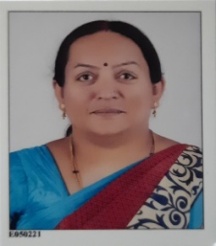 Smt. Shilpa PatilM.sc,M.philGuest Faculty7/6/200319 Years2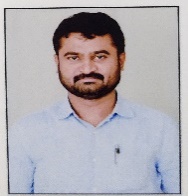 Sharan Kumar SRMCAGuest Faculty7/1/200814 Years3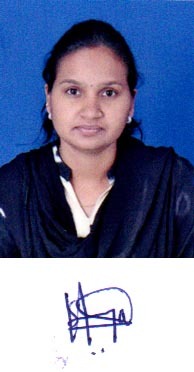 Kavya K.SM.Sc,B.E.dGuest Faculty7/1/20157 years4Sunita S.GoudaMCAGuest Faculty7/1/20153 years5Marisiddana Gouda.MB.E ,M.TechGuest Faculty8/1/20166 years6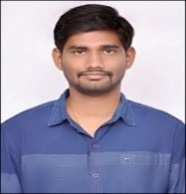 Santhosh Kumar KM.ScGuest Faculty2/1/201804years7Sanjana BMB.E ,M.TechGuest Faculty7/1/201903 YEARS8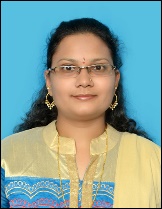 Sumana CMB.E ,M.TechGuest Faculty12/15/2020 03  YEARS9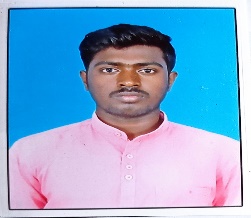 Vinod Kumar  KM.ScGuest Faculty1/1/202101 YEARS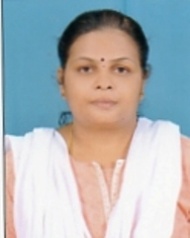 shoba yMCAGuest Faculty1/1/201805 years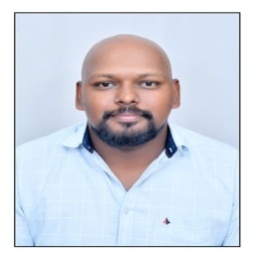 Nikhila  Kumar Y sMCAGuest Faculty11/15/20226months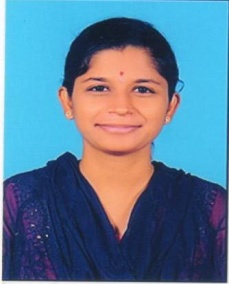 Greeshma Priya KM.ScGuest Faculty6/12/20231months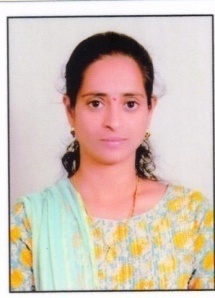 Rekha NM.ScGuest Faculty6/12/20231months